Resultaten Belgische Jeugdkampioenschappen 50m bad GenkOpmerkelijk: 	Eline:	Onmiddellijk een top-10 plaats + VJK en BJK limiet voor 2018	Abel:	7 medailles op 7 wedstrijden, waaronder 4x GOUDHerenHerenHerenHerenPnt.Vorig persoonlijk recordVorig persoonlijk recordVorig persoonlijk recordDEVOS, Abel - 2003DEVOS, Abel - 2003DEVOS, Abel - 2003DEVOS, Abel - 2003DEVOS, Abel - 2003DEVOS, Abel - 2003DEVOS, Abel - 2003DEVOS, Abel - 2003DEVOS, Abel - 200350m vrije slagseries 1.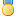 25.7253750m26.27104.3%21 jan 2017100m vrije slagseries 1.56.2757950m56.33100.2%12 feb 2017200m vrije slagseries 1.2:02.1058250m2:03.55102.4%11 feb 2017400m vrije slagseries 2.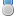 4:19.9960650m4:24.46103.5%12 feb 2017100m vlinderslagseries 1.1:01.5453050m1:01.5099.9%29 apr 2017200m wisselslagseries3.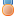 2:20.5253350m2:18.9897.8%30 apr 2017400m wisselslagseries 2.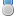 4:57.8654850m4:56.9399.4%11 feb 2017DamesDamesDamesDamesPnt.Vorig persoonlijk recordVorig persoonlijk recordVorig persoonlijk recordDEBECKER, Eline - 2006DEBECKER, Eline - 2006DEBECKER, Eline - 2006DEBECKER, Eline - 2006DEBECKER, Eline - 2006DEBECKER, Eline - 2006DEBECKER, Eline - 2006DEBECKER, Eline - 2006DEBECKER, Eline - 2006400m vrije slagseries10.5:31.0737350m5:46.74109.7%12 feb 2017200m wisselslagseries17.3:02.3633050m3:03.58101.3%16 jul 2017